СОБРАНИЕ  ДЕПУТАТОВСИНЕГОРСКОГО СЕЛЬСКОГО  ПОСЕЛЕНИЯР Е Ш Е Н И Е         ПРОЕКТ  ____.2019 г.                                            №  ___                             п. СинегорскийРуководствуясь статьей 264.6 Бюджетного кодекса Российской Федерации, решением Собрания депутатов Синегорского сельского поселения от 22 февраля 2018  года № 46 «Об утверждении Положения о бюджетном процессе в Синегорском сельском поселении», и решением Собрания депутатов Синегорского сельского поселения от 14 декабря 2017 года № 43 «О бюджете Синегорского сельского поселения на 2018 год и на плановый период 2019 и 2020 годов» Собрание депутатов Синегорского сельского поселенияР Е Ш И Л О:1. Утвердить отчет об исполнении бюджета Синегорского сельского поселения Белокалитвинского района (далее-местный бюджет) за 2018 год по доходам в сумме  64 367,5 тыс. рублей при плановых назначениях в сумме 64 220,1 тыс. рублей, по расходам в сумме 64 798,9 тыс. рублей при плановых назначениях в сумме 65 187,5 тыс. рублей с превышением   расходов над доходами  (дефицитом  местного бюджета) в сумме 431,3 тыс. рублей и со следующими показателями:    1) по доходам местного бюджета по кодам классификации доходов бюджетов за 2018 год согласно приложению 1 к настоящему решению;   2) по расходам бюджета по ведомственной структуре расходов местного бюджета за 2018 год согласно приложению 2 к настоящему решению; 3) по расходам местного бюджета по разделам и подразделам классификации расходов бюджета за 2018 год согласно приложению 3 к настоящему решению; 4) по источникам финансирования дефицита местного бюджета по кодам классификации источников финансирования дефицитов бюджетов за 2018 год согласно приложению 4 к настоящему решению;  5) распределение  субвенций, предоставляемых из областного бюджета для обеспечения осуществления отдельных государственных полномочий, переданных Синегорскому сельскому поселению федеральными и областными законами  на 2018 год согласно приложению 5 к настоящему решению;  6) распределение межбюджетных трансфертов, перечисляемых из местного бюджета бюджету  Белокалитвинского района и направляемых на финансирование расходов, связанных с передачей осуществления части полномочий органов местного самоуправления Синегорского сельского поселения органам местного самоуправления Белокалитвинского района за 2018 год согласно приложению 6 к настоящему решению;  7) распределение межбюджетных трансфертов, перечисляемых из бюджета района в бюджет Синегорского сельского поселения Белокалитвинского района, на финансирование расходов, связанных с передачей осуществления части полномочий органов местного самоуправления Белокалитвинского района, органам местного самоуправления поселений за 2018 год согласно приложению 7 к настоящему решению;       2. Настоящее решение вступает в силу со дня его официального опубликования.       3.Контроль за исполнением настоящего решения оставляю за собой и председателем постоянно действующей депутатской комиссии Собрания депутатов Синегорского сельского поселения по бюджету, налогам и собственности  Сорокиным В.Н.Председатель Собрания депутатов -Глава Синегорского сельского поселения                                 Л.С. Рассолова   Проект подготовил:  Зав.сектором экономики и финансов	  Е.С. ЗахарияПриложение 1к решению Собрания депутатовСинегорского сельского поселенияот                     2019 г. №«Об отчете об исполнении бюджетаСинегорского сельского поселения Белокалитвинского района за 2018 год»	ДОХОДЫ  БЮДЖЕТА СИНЕГОРСКОГО СЕЛЬСКОГО ПОСЕЛЕНИЯ ПО КОДАМКЛАССИФИКАЦИИ ДОХОДОВ БЮДЖЕТОВ ЗА 2018 ГОДТыс. рублейПриложение 2
к решению Собрания депутатов
Синегорского сельского поселенияот   2019 г. №"Об отчете об исполнении бюджета Синегорского сельского
поселения Белокалитвинского района за 2018 год"РАСХОДЫ МЕСТНОГО БЮДЖЕТАПО ВЕДОМСТВЕННОЙ СТРУКТУРЕ РАСХОДОВМЕСТНОГО БЮДЖЕТА ЗА 2018 ГОД                                                                                                                                                                    (тыс.рублей)Приложение 3к проекту решения Собрания депутатовСинегорского сельского поселенияот    2019 г. №«Об отчете об исполнении бюджетаСинегорского сельского поселения Белокалитвинского района за 2018 год»РАСХОДЫ БЮДЖЕТА СИНЕГОРСКОГО СЕЛЬСКОГО ПОСЕЛЕНИЯ БЕЛОКАЛИТВИНСКОГО РАЙОНА ПО РАЗДЕЛАМ И ПОДРАЗДЕЛАМКЛАССИФИКАЦИИ РАСХОДОВ ЗА 2018 ГОД                                                                                                           (тыс. рублей)Приложение 4к проекту решения Собрания депутатовСинегорского сельского поселенияот    2019 г. №«Об отчете об исполнении бюджетаСинегорского сельского поселения Белокалитвинского района за 2018  год»ИСТОЧНИКИ ФИНАНСИРОВАНИЯ ДЕФИЦИТА БЮДЖЕТА СИНЕГОРСКОГО СЕЛЬСКОГО ПОСЕЛЕНИЯ ПО КОДАМ КЛАССИФИКАЦИИ ИСТОЧНИКОВФИНАНСИРОВАНИЯ ДЕФИЦИТОВ БЮДЖЕТОВ ЗА 2018 ГОДПриложение 6
к проекту решения Собрания депутатовСинегорского сельского поселенияот   2019 г. № «Об отчете об исполнении бюджетаСинегорского сельского поселения Белокалитвинского района за 2018 годаРаспределение межбюджетных трансфертов, перечисляемых из местного бюджета бюджету  Белокалитвинского района и направляемых на финансирование расходов, связанных с передачей осуществления части полномочий органов местного самоуправления Синегорского сельского поселения органам местного самоуправления Белокалитвинского района за 2018 годПриложение 7
к проекту решения Собрания депутатовСинегорского сельского поселенияот   2019 г. № «Об отчете об исполнении бюджетаСинегорского сельского поселения Белокалитвинского района за 2018 годаРаспределение межбюджетных трансфертов, перечисляемых из бюджета района в бюджет Синегорского сельского поселения Белокалитвинского района, на финансирование расходов, связанных с передачей осуществления части полномочий органов местного самоуправления Белокалитвинского района, органам местного самоуправления поселений за 2018 годОб отчете об исполнении бюджета Синегорского сельского поселения Белокалитвинского района за 2018 годНаименование показателяКод дохода по бюджетной классификацииУтверждено решением Собрания депутатов о бюджете Синегорского сельского поселения Белокалитвинского района на 2018годКассовое исполнение 1345Доходы бюджета - всегоX64 220,164 367,5НАЛОГОВЫЕ И НЕНАЛОГОВЫЕ ДОХОДЫ000 100000000000000003 467,43 654,8НАЛОГИ НА ПРИБЫЛЬ, ДОХОДЫ000 10100000000000000865,61 123,3Налог на доходы физических лиц000 10102000010000110865,61 123,3Налог на доходы физических лиц с доходов, источником которых является налоговый агент, за исключением доходов, в отношении которых исчисление и уплата налога осуществляются в соответствии со статьями 227, 2271 и 228 Налогового кодекса Российской Федерации000 101020100100001101 059,7Налог на доходы физических лиц с доходов, источником которых является налоговый агент, за исключением доходов, в отношении которых исчисление и уплата налога осуществляются в соответствии со статьями 227, 227.1 и 228 Налогового кодекса Российской Федерации (сумма платежа (перерасчеты, недоимка и задолженность по соответствующему платежу, в том числе по отмененному)000 101020100110001101 055,7Налог на доходы физических лиц с доходов, источником которых является налоговый агент, за исключением доходов, в отношении которых исчисление и уплата налога осуществляются в соответствии со статьями 227, 227.1 и 228 Налогового кодекса Российской Федерации (пени по соответствующему платежу)000 101020100121001100,4Налог на доходы физических лиц с доходов, источником которых является налоговый агент, за исключением доходов, в отношении которых исчисление и уплата налога осуществляются в соответствии со статьями 227, 227.1 и 228 Налогового кодекса Российской Федерации (суммы денежных взысканий (штрафов) по соответствующему платежу согласно законодательству Российской Федерации)000 101020100130001103,6Налог на доходы физических лиц с доходов, полученных от осуществления деятельности физическими лицами, зарегистрированными в качестве индивидуальных предпринимателей, нотариусов, занимающихся частной практикой, адвокатов, учредивших адвокатские кабинеты, и других лиц, занимающихся частной практикой в соответствии со статьей 227 Налогового кодекса Российской Федерации000 101020200100001101,6Налог на доходы физических лиц с доходов, полученных от осуществления деятельности физическими лицами, зарегистрированными в качестве индивидуальных предпринимателей, нотариусов, занимающихся частной практикой, адвокатов, учредивших адвокатские кабинеты, и других лиц, занимающихся частной практикой в соответствии со статьей 227 Налогового кодекса Российской Федерации (сумма платежа (перерасчеты, недоимка и задолженность по соответствующему платежу, в том числе по отмененному))000 101020200110001101,6Налог на доходы физических лиц с доходов, полученных от осуществления деятельности физическими лицами, зарегистрированными в качестве индивидуальных предпринимателей, нотариусов, занимающихся частной практикой, адвокатов, учредивших адвокатские кабинеты, и других лиц, занимающихся частной практикой в соответствии со статьей 227 Налогового кодекса Российской Федерации (пени по соответствующему платежу)000 101020200130001100,03Налог на доходы физических лиц с доходов, полученных физическими лицами в соответствии со статьей 228 Налогового кодекса Российской Федерации000 1010203001000011062,0Налог на доходы физических лиц с доходов, полученных физическими лицами в соответствии со статьей 228 Налогового кодекса Российской Федерации (сумма платежа (перерасчеты, недоимка и задолженность по соответствующему платежу, в том числе по отмененному)000 1010203001100011061,5Налог на доходы физических лиц с доходов, полученных физическими лицами в соответствии со статьей 228 Налогового кодекса Российской Федерации (пени по соответствующему платежу)000 101020300121001100,2Налог на доходы физических лиц с доходов, полученных физическими лицами в соответствии со статьей 228 Налогового кодекса Российской Федерации (суммы денежных взысканий (штрафов) по соответствующему платежу согласно законодательству Российской Федерации)000 101020300130001100,08Налог на доходы физических лиц с доходов, полученных физическими лицами в соответствии со статьей 228 Налогового кодекса Российской Федерации (прочие поступления)000 101020300140001100,2НАЛОГИ НА СОВОКУПНЫЙ ДОХОД000 10500000000000000216,064,7Единый сельскохозяйственный налог000 10503000010000110216,064,7Единый сельскохозяйственный налог000 10503010010000110216,064,7Единый сельскохозяйственный налог (сумма платежа (перерасчеты, недоимка и задолженность по соответствующему платежу, в том числе по отмененному))000 1050301001100011064,4Единый сельскохозяйственный налог (пени по соответствующему платежу)000 105030100121001100,3НАЛОГИ НА ИМУЩЕСТВО000 106000000000000001 940,22 007,1Налог на имущество физических лиц000 10601000000000110200,0204,4Налог на имущество физических лиц, взимаемый по ставкам, применяемым к объектам налогообложения, расположенным в границах сельских поселений000 10601030100000110200,0204,4Налог на имущество физических лиц, взимаемый по ставкам, применяемым к объектам налогообложения, расположенным в границах сельских поселений (сумма платежа (перерасчеты, недоимка и задолженность по соответствующему платежу, в том числе по отмененному))000 10601030101000110200,4Налог на имущество физических лиц, взимаемый по ставкам, применяемым к объектам налогообложения, расположенным в границах сельских поселений (пени по соответствующему платежу)000 106010301021001104,0Земельный налог000 106060000000001101 740,21 802,7Земельный налог с организаций000 10606030000000110725,0721,5Земельный налог с организаций, обладающих земельным участком, расположенным в границах сельских поселений000 10606033100000110725,0721,5Земельный налог с организаций, обладающих земельным участком, расположенным в границах сельских поселений (сумма платежа (перерасчеты, недоимка и задолженность по соответствующему платежу, в том числе по отмененному)000 10606033101000110717,1Земельный налог с организаций, обладающих земельным участком, расположенным в границах сельских поселений (пени по соответствующему платежу)000 106060331021001104,5Земельный налог с физических лиц000 106060400000001101 015,21 081,2Земельный налог с физических лиц, обладающих земельным участком, расположенным в границах сельских поселений000 106060431000001101 015,21 081,2Земельный налог с физических лиц, обладающих земельным участком, расположенным в границах сельских поселений (сумма платежа (перерасчеты, недоимка и задолженность по соответствующему платежу, в том числе по отмененному))000 106060431010001101 070,9Земельный налог с физических лиц, обладающих земельным участком, расположенным в границах сельских поселений (пени по соответствующему платежу)000 1060604310210011010,2ГОСУДАРСТВЕННАЯ ПОШЛИНА000 1080000000000000068,567,1Государственная пошлина за совершение нотариальных действий (за исключением действий, совершаемых консульскими учреждениями Российской Федерации)000 1080400001000011068,567,1Государственная пошлина за совершение нотариальных действий должностными лицами органов местного самоуправления, уполномоченными в соответствии с законодательными актами Российской Федерации на совершение нотариальных действий000 1080402001000011068,567,1Государственная пошлина000 1080402001100011067,1ДОХОДЫ ОТ ИСПОЛЬЗОВАНИЯ ИМУЩЕСТВА, НАХОДЯЩЕГОСЯ В ГОСУДАРСТВЕННОЙ И МУНИЦИПАЛЬНОЙ СОБСТВЕННОСТИ000 11100000000000000342,9358,7Доходы, получаемые в виде арендной либо иной платы за передачу в возмездное пользование государственного и муниципального имущества (за исключением имущества бюджетных и автономных учреждений, а также имущества государственных и муниципальных унитарных предприятий, в том числе казенных)000 11105000000000120182,4187,9Доходы, получаемые в виде арендной платы за земли после разграничения государственной собственности на землю, а также средства от продажи права на заключение договоров аренды указанных земельных участков (за исключением земельных участков бюджетных и автономных учреждений)000 11105020000000120172,4177,8Доходы, получаемые в виде арендной платы, а также средства от продажи права на заключение договоров аренды за земли, находящиеся в собственности сельских поселений (за исключением земельных участков муниципальных бюджетных и автономных учреждений)000 11105025100000120172,4177,8Доходы от сдачи в аренду имущества, составляющего государственную (муниципальную) казну (за исключением земельных участков)000 1110507000000012010,010,1Доходы от сдачи в аренду имущества, составляющего казну сельских поселений (за исключением земельных участков)000 1110507510000012010,010,1Прочие доходы от использования имущества и прав, находящихся в государственной и муниципальной собственности (за исключением имущества бюджетных и автономных учреждений, а также имущества государственных и муниципальных унитарных предприятий, в том числе казенных)000 11109000000000120160,5170,8Прочие поступления от использования имущества, находящегося в государственной и муниципальной собственности (за исключением имущества бюджетных и автономных учреждений, а также имущества государственных и муниципальных унитарных предприятий, в том числе казенных)000 11109040000000120160,5170,8Прочие поступления от использования имущества, находящегося в собственности сельских поселений (за исключением имущества муниципальных бюджетных и автономных учреждений, а также имущества муниципальных унитарных предприятий, в том числе казенных)000 11109045100000120160,5170,8ДОХОДЫ ОТ ОКАЗАНИЯ ПЛАТНЫХ УСЛУГ (РАБОТ) И КОМПЕНСАЦИИ ЗАТРАТ ГОСУДАРСТВА000 113000000000000006,05,9Доходы от компенсации затрат государства000 113020000000001306,05,9Доходы, поступающие в порядке возмещения расходов, понесенных в связи с эксплуатацией имущества000 113020600000001306,05,9Доходы, поступающие в порядке возмещения расходов, понесенных в связи с эксплуатацией имущества сельских поселений000 113020651000001306,05,9ШТРАФЫ, САНКЦИИ, ВОЗМЕЩЕНИЕ УЩЕРБА000 1160000000000000018,017,8Прочие поступления от денежных взысканий (штрафов) и иных сумм в возмещение ущерба000 1169000000000014018,017,8Прочие поступления от денежных взысканий (штрафов) и иных сумм в возмещение ущерба, зачисляемые в бюджеты сельских поселений000 1169005010000014018,017,8ПРОЧИЕ НЕНАЛОГОВЫЕ ДОХОДЫ000 1170000000000000010,210,2Прочие неналоговые доходы000 1170500000000018010,210,2Прочие неналоговые доходы бюджетов сельских поселений000 1170505010000018010,210,2БЕЗВОЗМЕЗДНЫЕ ПОСТУПЛЕНИЯ000 2000000000000000060 752,760 712,8БЕЗВОЗМЕЗДНЫЕ ПОСТУПЛЕНИЯ ОТ ДРУГИХ БЮДЖЕТОВ БЮДЖЕТНОЙ СИСТЕМЫ РОССИЙСКОЙ ФЕДЕРАЦИИ000 2020000000000000060 752,760 712,8Дотации бюджетам бюджетной системы Российской Федерации000 2021000000000015113 258,613 258,6Дотации на выравнивание бюджетной обеспеченности000 2021500100000015113 258,613 258,6Дотации бюджетам сельских поселений на выравнивание бюджетной обеспеченности000 2021500110000015113 258,613 258,6Субвенции бюджетам бюджетной системы Российской Федерации000 20230000000000151192,9192,9Субвенции местным бюджетам на выполнение передаваемых полномочий субъектов Российской Федерации000 202300240000001510,20,2Субвенции бюджетам сельских поселений на выполнение передаваемых полномочий субъектов Российской Федерации000 202300241000001510,20,2Субвенции бюджетам на осуществление первичного воинского учета на территориях, где отсутствуют военные комиссариаты000 20235118000000151192,7192,7Субвенции бюджетам сельских поселений на осуществление первичного воинского учета на территориях, где отсутствуют военные комиссариаты000 20235118100000151192,7192,7Иные межбюджетные трансферты000 2024000000000015147 301,247 261,3Межбюджетные трансферты, передаваемые бюджетам муниципальных образований на осуществление части полномочий по решению вопросов местного значения в соответствии с заключенными соглашениями000 20240014000000151876,0875,8Межбюджетные трансферты, передаваемые бюджетам сельских поселений из бюджетов муниципальных районов на осуществление части полномочий по решению вопросов местного значения в соответствии с заключенными соглашениями000 20240014100000151876,0875,8Прочие межбюджетные трансферты, передаваемые бюджетам000 2024999900000015146 425,246 385,4Прочие межбюджетные трансферты, передаваемые бюджетам сельских поселений000 2024999910000015146 425,246 385,4НаименованиеМинРзПРЦСР   ВРУтверждено решением Собрания депутатов о бюджете Синегорского сельского поселения Белокалитвинского района на 2018годУточненная сводная бюджетная росписьКассовое исполнение123456789ВСЕГО65 187,565 187,564 798,9Мероприятия по диспансеризации муниципальных служащих Синегорского сельского поселения  в рамках подпрограммы «Развитие муниципального управления и муниципальной службы в  Синегорском сельском поселении, дополнительное профессиональное образование лиц, занятых в  системе местного самоуправления» муниципальной программы Синегорского сельского  поселения «Муниципальная политика»951  0104091002865024033,533,533,4Расходы на выплаты по оплате труда работников органов местного самоуправления Синегорского сельского поселения в рамках подпрограммы  «Нормативно-методическое обеспечение и организация бюджетного процесса» муниципальной программы Синегорского сельского поселения «Управление муниципальными финансами и создание условий для эффективного управления муниципальными финансами»  (Расходы на выплаты персоналу государственных (муниципальных) органов)951010410200001101205 057,35 057,35 027,2Расходы на обеспечение функций органов местного самоуправления Синегорского сельского поселения в рамках подпрограммы  «Нормативно-методическое обеспечение и организация бюджетного процесса» муниципальной программы Синегорского сельского поселения «Управление муниципальными финансами и создание условий для эффективного управления муниципальными финансами» (Иные закупки товаров, работ и услуг для обеспечения  государственных (муниципальных) нужд)951010410200001902401 208,41 208,41 162,0Расходы на обеспечение функций органов местного самоуправления Синегорского сельского поселения в рамках подпрограммы  «Нормативно-методическое обеспечение и организация бюджетного процесса» муниципальной программы Синегорского сельского поселения «Управление муниципальными финансами и создание условий для эффективного управления муниципальными финансами» (Уплата налогов, сборов и иных платежей)951010410200001908507,77,77,6Иные межбюджетные трансферты из бюджета Синегорского сельского поселения бюджету Белокалитвинского района  в рамках подпрограммы  «Нормативно-методическое обеспечение и организация бюджетного процесса» муниципальной программы Синегорского сельского поселения «Управление муниципальными финансами и создание условий для эффективного управления муниципальными финансами» (Иные межбюджетные трансферты)95101041020087030540132,3132,3132,3Расходы на осуществление полномочий по определению в соответствии с частью 1 статьи 11.2 Областного закона от 25 октября 2002 года № 273-ЗС «Об административных правонарушениях» перечня должностных лиц, уполномоченных составлять протоколы об административных правонарушениях,  в рамках непрограммных расходов органов местного самоуправления Синегорского сельского поселения (Иные закупки товаров, работ и услуг для обеспечения  государственных (муниципальных) нужд)951010499900723902400,20,20,2Иные межбюджетные трансферты из бюджета Синегорского сельского поселения бюджету Белокалитвинского района на финансирование расходов по осуществлению внешнего муниципального финансового контроля в рамках непрограммных расходов органов местного самоуправления Синегорского сельского поселения (Иные межбюджетные трансферты)9510106999008704054039,739,739,7Мероприятия по профилактике экстремизма и терроризма на территории Синегорского сельского поселения в рамках подпрограммы  «Профилактика экстремизма и терроризма на территории Синегорского сельского поселения»  муниципальной программы  Синегорского сельского поселения «Обеспечение общественного порядка и противодействие преступности» (Иные закупки товаров, работ и услуг для обеспечения  государственных (муниципальных) нужд)9510113031002812024010,010,08,0Мероприятия по обеспечению первичных мер пожарной безопасности в границах поселения  в рамках подпрограммы «Пожарная безопасность» муниципальной программы Синегорского сельского поселения  «Защита населения и территории от чрезвычайных ситуаций, обеспечение пожарной безопасности и безопасности людей на водных объектах» (Иные закупки товаров, работ и услуг для обеспечения  государственных (муниципальных) нужд)9510113041002813024013,113,112,2Мероприятия по внедрению энергоэффективных светильников, в том числе на базе светодиодов в рамках подпрограммы  «Энергоэффективность и развитие энергетики учреждений органов муниципальных образований» муниципальной программы  Синегорского сельского поселения «Энергоэффективность и развитие энергетики» (Иные закупки товаров, работ и услуг для обеспечения  государственных (муниципальных) нужд)9510113081002829024010,010,010,0Официальная публикация нормативно-правовых актов в информационных бюллетенях Синегорского сельского поселения в рамках подпрограммы «Обеспечение реализации муниципальной программы Синегорского сельского поселения «Муниципальная политика»    муниципальной программы Синегорского сельского поселения «Муниципальная политика» (Иные закупки товаров, работ и услуг для обеспечения  государственных (муниципальных) нужд)9510113092002834024050,050,035,3Мероприятия по освещению деятельности ассоциации «Совет  муниципальных образований Ростовской области»  в рамках подпрограммы «Обеспечение реализации муниципальной программы Синегорского сельского поселения «Муниципальная политика»    муниципальной программы Синегорского сельского поселения «Муниципальная политика» (Уплата налогов, сборов и иных платежей)9510113092002835085020,020,020,0Реализация направления расходов в рамках подпрограммы  «Нормативно-методическое обеспечение и организация бюджетного процесса» муниципальной программы Синегорского сельского поселения «Управление муниципальными финансами и создание условий для эффективного управления муниципальными финансами»  (Уплата налогов, сборов и иных платежей)95101131020099990850203,1203,1203,1Межевание земельных участков, постановка на кадастровый учет земельных участков под объектами муниципального имущества, свободных земельных участков в  рамках подпрограммы «Повышение эффективности управления муниципальным имуществом» муниципальной программы Синегорского сельского поселения «Управление муниципальным имуществом в Синегорском сельском поселении» (Иные закупки товаров, работ и услуг для обеспечения  государственных (муниципальных) нужд)9510113131002860024037,337,336,7Реализация мероприятий по оценке рыночной стоимости муниципального имущества и земельных участков в  рамках подпрограммы «Повышение эффективности управления муниципальным имуществом» муниципальной программы Синегорского сельского поселения «Управление муниципальным имуществом в Синегорском сельском поселении» (Иные закупки товаров, работ и услуг для обеспечения  государственных (муниципальных) нужд)951011313100286102404,04,04,0Резервный фонд Администрации Белокалитвинского района на финансовое обеспечение  непредвиденных расходов в рамках непрограммных расходов органов местного самоуправления  Синегорского сельского поселения9510113999009701024051,151,151,1Реализация направления расходов в рамках непрограммных расходов органов местного самоуправления Синегорского сельского поселения (Иные закупки товаров, работ и услуг для обеспечения государственных (муниципальных) нужд)	 9510113999009999024068,468,468,4Расходы на осуществление первичного воинского учета на территориях, где отсутствуют военные комиссариаты в рамках непрограммных расходов органов местного самоуправления Синегорского сельского поселения (Расходы на выплаты персоналу государственных (муниципальных органов)95102039990051180120182,8182,8182,8Расходы на осуществление первичного воинского учета на территориях, где отсутствуют военные комиссариаты в рамках непрограммных расходов органов местного самоуправления Синегорского сельского поселения (Иные закупки товаров, работ и услуг для обеспечения государственных (муниципальных) нужд)	951020399900511802409,99,99,9Мероприятия по обеспечению первичных мер пожарной безопасности в границах поселения в рамках подпрограммы «Пожарная безопасность» муниципальной программы Синегорского сельского поселения «Защита населения и территории от чрезвычайных ситуаций, обеспечение пожарной безопасности и безопасности людей на водных объектах» (Иные закупки товаров, работ и услуг для обеспечения государственных (муниципальных) нужд)951 0309041002813024070,070,070,0Мероприятия по обеспечению эффективного предупреждения и ликвидации чрезвычайных ситуаций природного и техногенного характера в рамках подпрограммы «Защита населения от чрезвычайных ситуаций»  муниципальной программы Синегорского сельского поселения  «Защита населения и территории от чрезвычайных ситуаций, обеспечение пожарной безопасности и безопасности людей на водных объектах» (Иные закупки товаров, работ и услуг для обеспечения  государственных (муниципальных) нужд9510309042002814024040,040,040,0Мероприятия по обеспечению эффективного предупреждения и ликвидации происшествий на водных объектах в рамках подпрограммы  «Обеспечение безопасности на воде»  муниципальной программы Синегорского сельского поселения  «Защита населения и территории от чрезвычайных ситуаций, обеспечение пожарной безопасности и безопасности людей на водных объектах» (Иные закупки товаров, работ и услуг для обеспечения  государственных (муниципальных) нужд)9510309043002816024012,012,012,0Расходы на ремонт и содержание автомобильных дорог общего пользования местного значения в рамках подпрограммы «Развитие транспортной инфраструктуры»  муниципальной программы  Синегорского сельского поселения  «Развитие транспортной системы» (Иные закупки товаров, работ и услуг для обеспечения  государственных (муниципальных) нужд)951040907100S3510240874,2874,2874,2Расходы по оценке освещенности автомобильных дорог общего пользования местного значения в рамках подпрограммы «Развитие транспортной инфраструктуры» муниципальной программы Синегорского сельского поселения «Развитие транспортной системы»951040907100861802401,81,81,7Расходы на обеспечение мероприятий по переселению граждан из многоквартирного аварийного жилищного фонда, признанного непригодным для проживания, аварийным и подлежащим сносу или реконструкции, в рамках подпрограммы «Переселение граждан из аварийного жилищного фонда Синегорского сельского поселения на 2014-2020 годы» муниципальной программы Синегорского сельского поселения «Обеспечение доступным и комфортным жильем населения Синегорского сельского поселения»951050101200S316041043 133,743 133,743 099,5Расходы за счет резервного фонда Администрации Белокалитвинского района на обеспечение мероприятий по переселению граждан из многоквартирного аварийного жилищного фонда, признанного непригодным для проживания, аварийным и подлежащим сносу или реконструкции,в рамках подпрограммы «Переселение граждан из аварийного жилищного фонда Синегорского сельского поселения на 2014-2020 годы» муниципальной программы Синегорского сельского поселения «Обеспечение доступным и комфортным жильем населения Синегорского сельского поселения»Синегорского сельского поселения «Обеспечение доступным и комфортным жильем населения Синегорского сельского поселения»951 0501012009701041091,491,491,4Мероприятия по содержанию муниципального жилого фонда и муниципального имущества, включая уплату взносов «Ростовскому областному фонду содействия капитальному ремонту» в рамках подпрограммы «Развитие жилищного хозяйства» муниципальной программы Синегорского сельского поселения «Обеспечение качественными жилищно-коммунальными услугами населения Синегорского сельского поселения» (Субсидии некоммерческим организациям (за исключением государственных (муниципальных) учреждений))95105010210028540240244,3244,3244,2Иные межбюджетные трансферты за счет средств резервного фонда Правительства Ростовской области на финансовое обеспечение непредвиденных расходов в рамках непрограммных расходов органов местного самоуправления Синегорского сельского поселения951050199100711802401 753,51 753,51 753,4Реализация направления расходов в рамках непрограммных расходов органов местного  самоуправления Синегорского сельского поселения95105019990099990240107,4107,4107,2Мероприятия по ремонту и восстановлению сетей уличного освещения в рамках подпрограммы  « Создание условий для обеспечения качественными коммунальными услугами»  муниципальной программы Синегорского сельского поселения «Обеспечение качественными жилищно-коммунальными услугами населения Синегорского сельского поселения» (Иные закупки товаров, работ и услуг для обеспечения  государственных (муниципальных) нужд)95105030220028110240100,0100,0100,0Мероприятия по озеленению территории в рамках подпрограммы «Основные направления благоустройства территории» муниципальной программы Синегорского сельского поселения  «Благоустройство территории Синегорского сельского поселения» (Иные закупки товаров, работ и услуг для обеспечения  государственных (муниципальных) нужд)95105031110028440240324,1324,1315,3Мероприятия по содержанию мест захоронения в рамках подпрограммы «Основные направления благоустройства территории» муниципальной программы Синегорского сельского поселения  «Благоустройство территории Синегорского сельского поселения» (Иные закупки товаров, работ и услуг для обеспечения  государственных (муниципальных) нужд)9510503111002845024055,055,055,0Расходы на уличное (наружное) освещение территории в рамках подпрограммы «Основные направления благоустройства территории» муниципальной программы Синегорского сельского поселения  «Благоустройство территории Синегорского сельского поселения» (Иные закупки товаров, работ и услуг для обеспечения  государственных (муниципальных) нужд)951050311100284602401 658,61 658,61 444,6Расходы на реализацию прочих мероприятий по благоустройству территории поселения в рамках подпрограммы «Основные направления благоустройства территории» муниципальной программы Синегорского сельского поселения  «Благоустройство территории Синегорского сельского поселения» (Иные закупки товаров, работ и услуг для обеспечения  государственных (муниципальных) нужд)95105031110028470240219,6219,6179,6Иные межбюджетные трансферты за счет средств резервного фонда Правительства Ростовской области на финансовое обеспечение непредвиденных расходов в рамках непрограммных расходов органов местного самоуправления Синегорского сельского поселения9510503991007118024099,099,093,5Мероприятия по повышению престижа муниципальной службы, укрепление кадрового  потенциала органов местного самоуправления в рамках подпрограммы "Развитие  муниципального управления и муниципальной службы в Синегорском сельском поселении,  дополнительное профессиональное образование лиц, занятых в системе местного  самоуправления" муниципальной программы Синегорского сельского поселения "Муниципальная политика"9510705091002832024010,310,310,2Расходы на обеспечение деятельности (оказание услуг) бюджетного учреждения Синегорского сельского поселения  в рамках подпрограммы «Развитие культуры» муниципальной программы Синегорского сельского поселения «Развитие культуры и туризма» (Субсидии бюджетным учреждениям)951080105100005906107 645,77 645,77 644,4Софинансирование мероприятий на выполнение Указов Президента РФ в части повышения заработной платы работникам бюджетного учреждения Синегорского сельского поселения в рамках подпрограммы «Развитие культуры» муниципальной программы Синегорского сельского поселения «Развитие культуры и туризма»951080105100S38506101 293,41 293,41 293,4Иные межбюджетные трансферты из бюджета Синегорского сельского поселения бюджету Белокалитвинского района на расходы по обеспечению деятельности библиотек и обеспечение деятельности центральной бухгалтерии и аппарата управления в рамках подпрограммы «Развитие культуры» муниципальной программы Синегорского сельского поселения «Развитие культуры и туризма» (Иные межбюджетные трансферты)9510801051008702054049,049,049,0Расходы за счет иных межбюджетных трансфертов на проведение культурно-массовых мероприятий в рамках подпрограммы "Развитие культуры" муниципальной программы Синегорского сельского поселения "Развитие культуры и туризма"(Субсидия на иные цели)9510801051008511061050,050,050,0Резервный фонд Администрации Белокалитвинского района на финансовое обеспечение  непредвиденных расходов в рамках непрограммных расходов органов местного самоуправления  Синегорского сельского поселения9510801999009701061015,215,215,2Резервный фонд Администрации Синегорского сельского поселения на финансовое обеспечение  непредвиденных расходов в рамках непрограммных расходов органов местного самоуправления  Синегорского сельского поселения9510801999009801024016,016,016,0Ежемесячная выплата муниципальной пенсии за выслугу лет лицам, замещавшим муниципальные должности и должности муниципальной службы9511001141002867031085,085,073,4Резервный фонд Администрации Синегорского сельского поселения на финансовое обеспечение непредвиденных расходов в рамках непрограммных расходов органов местного самоуправления Синегорского сельского поселения (Социальные выплаты гражданам, кроме публичных нормативных социальных выплат)9511003999009801032054,054,054,0Физкультурные  и массовые  спортивные мероприятия в рамках подпрограммы «Развитие физической культуры и спорта» муниципальной программы Синегорского сельского поселения «Развитие физической культуры и спорта» (Иные закупки товаров, работ и услуг для обеспечения  государственных (муниципальных) нужд)9511102061002820024030,030,029,8НаименованиеРзПРУтверждено решением Собрания депутатов о бюджете Синегорского сельского поселения Белокалитвинского района на 2018годУточненная сводная бюджетная росписьКассовое 
исполнениеОБЩЕГОСУДАРСТВЕННЫЕ ВОПРОСЫ016 961,66 961,66 889,0Функционирование Правительства Российской Федерации, высших   
органов исполнительной власти субъектов Российской Федерации, местных администраций01046 454,96 454,9 6 400,5Обеспечение деятельности финансовых, налоговых и таможенных органов и органов финансового(финансово-бюджетного) контроля010639,739,739,7Другие общегосударственные вопросы0113467,0467,0448,8НАЦИОНАЛЬНАЯ ОБОРОНА02192,7192,7192,7Мобилизационная и вневойсковая подготовка0203192,7192,7192,7НАЦИОНАЛЬНАЯ БЕЗОПАСНОСТЬ И ПРАВООХРАНИТЕЛЬНАЯ ДЕЯТЕЛЬНОСТЬ03122,0122,0122,0Защита населения и территории от чрезвычайных ситуаций природного и техногенного характера, гражданская оборона0309122,0122,0122,0НАЦИОНАЛЬНАЯ ЭКОНОМИКА04876,0876,0875,9Другие вопросы в области национальной экономики0409876,0876,0875,9ЖИЛИЩНО-КОММУНАЛЬНОЕ ХОЗЯЙСТВО0547 786,647 786,647 483,9Жилищное хозяйство050145 330,345 330,345 295,8Благоустройство05032 456,32 456,32 188,0ОБРАЗОВАНИЕ0710,310,310,2Профессиональная подготовка, переподготовка и повышение квалификации070510,310,310,2КУЛЬТУРА, КИНЕМАТОГРАФИЯ089 069,39 069,39 068,0Культура08019 069,39 069,39 068,0Социальная политика10139,0139,0127,4Пенсионное обеспечение100185,085,073,4Социальное обеспечение населения100354,054,054,0ФИЗИЧЕСКАЯ КУЛЬТУРА И СПОРТ1130,030,029,8Массовый спорт110230,030,029,8Итого65 187,565 187,564 798,9КодНаименованиеУтверждено решением Собрания депутатов о бюджете Синегорского сельского поселения Белокалитвинского района на 2018годУточненная сводная бюджетная росписьКассовое 
исполнениеИсточники финансирования дефицита бюджетов, всего                               967,4967,4431,3951 01 00 00 00 00 0000 000Источники внутреннего финансирования дефицита бюджета, всего                967,4967,4431,3951 01 05 00 00 00 0000 000Изменение остатков средств на счетах по учету средств бюджета              967,4967,4431,3951 01 05 00 00 00 0000 500Увеличение остатков средств бюджетов        - 64 220,1- 64 220,1- 64 367,5951 01 05 02 00 00 0000 500Увеличение прочих остатков средств бюджетов - 64 220,1- 64 220,1- 64 367,5951 01 05 02 01 00 0000 510Увеличение прочих остатков денежных средств 
бюджетов                                    - 64 220,1- 64 220,1- 64 367,5951 01 05 02 01 10 0000 510Увеличение прочих остатков денежных средств 
бюджетов поселений     - 64 220,1- 64 220,1- 64 367,5951 01 05 00 00 00 0000 600Уменьшение остатков средств бюджетов        65 187,565 187,564 798,9951 01 05 02 00 00 0000 600Уменьшение прочих остатков средств бюджетов 65 187,565 187,564 798,9951 01 05 02 01 00 0000 610Уменьшение прочих остатков денежных средств 
бюджетов                                    65 187,565 187,564 798,9951 01 05 02 01 10 0000 610Уменьшение прочих остатков денежных средств 
бюджетов поселений     65 187,565 187,564 798,9Приложение 5к проекту решения Собрания депутатовСинегорского сельского поселенияот   2019 г. № «Об отчете об исполнении бюджетаСинегорского сельского поселения Белокалитвинского района за 2018 годаРаспределение  субвенций, предоставляемых из областного бюджета для обеспечения осуществления отдельных государственных полномочий, переданных Синегорскому сельскому поселению федеральными и областными законами  на 2018 годПриложение 5к проекту решения Собрания депутатовСинегорского сельского поселенияот   2019 г. № «Об отчете об исполнении бюджетаСинегорского сельского поселения Белокалитвинского района за 2018 годаРаспределение  субвенций, предоставляемых из областного бюджета для обеспечения осуществления отдельных государственных полномочий, переданных Синегорскому сельскому поселению федеральными и областными законами  на 2018 годПриложение 5к проекту решения Собрания депутатовСинегорского сельского поселенияот   2019 г. № «Об отчете об исполнении бюджетаСинегорского сельского поселения Белокалитвинского района за 2018 годаРаспределение  субвенций, предоставляемых из областного бюджета для обеспечения осуществления отдельных государственных полномочий, переданных Синегорскому сельскому поселению федеральными и областными законами  на 2018 годПриложение 5к проекту решения Собрания депутатовСинегорского сельского поселенияот   2019 г. № «Об отчете об исполнении бюджетаСинегорского сельского поселения Белокалитвинского района за 2018 годаРаспределение  субвенций, предоставляемых из областного бюджета для обеспечения осуществления отдельных государственных полномочий, переданных Синегорскому сельскому поселению федеральными и областными законами  на 2018 годНаименование расходов за счет субвенцийиз областного бюджета Сумма, тыс. рублейСумма, тыс. рублейСумма, тыс. рублейНаименование расходов за счет субвенцийиз областного бюджета Утверждено решением Собрания депутатов о бюджете Синегорского сельского поселения Белокалитвинского района на 2018год Уточненная сводная бюджетная росписьКассовое 
исполнение1234Субвенции бюджетам на осуществление первичного воинского учета на территориях, где отсутствуют военные комиссариаты192,7192,7192,7Субвенция на осуществление полномочий по определению в соответствии с частью 1 статьи 11.2 Областного закона от 25 октября 2002 года № 273-ЗС «Об административных правонарушениях» перечня должностных лиц, уполномоченных составлять протоколы об административных правонарушениях0.20.20.2	Наименование Сумма, тыс. рублейСумма, тыс. рублейСумма, тыс. рублей	Наименование Утверждено решением Собрания депутатов о бюджете Синегорского сельского поселения Белокалитвинского района на 2018год Уточненная сводная бюджетная росписьКассовое 
исполнениеМежбюджетные трансферты на финансирование расходов, связанных с передачей полномочий органов местного самоуправления Синегорского сельского поселения органам местного самоуправления Белокалитвинского района в области культуры49,049,049,0Межбюджетные трансферты на организацию исполнительно-распорядительных функций, связанных с реализацией переданных полномочий органов местного самоуправления Синегорского  сельского поселения органам местного самоуправления Белокалитвинского района по организации обеспечения малоимущих граждан, проживающих в поселении и нуждающихся в улучшении жилищных условий, жилыми помещениями в соответствии с жилищным законодательством106,4106,4106,4Межбюджетные трансферты на финансирование расходов, связанных с передачей полномочий органов местного самоуправления Синегорского сельского поселения органам местного самоуправления Белокалитвинского района по осуществлению внешнего муниципального финансового контроля39,739,739,7Межбюджетные трансферты на финансирование расходов, связанных с передачей полномочий органов местного самоуправления Синегорского сельского поселения органам местного самоуправления Белокалитвинского района в области архитектуры и градостроительства25,925,925,9ИТОГО221,0221,0221,0Наименование Сумма, тыс. рублейСумма, тыс. рублейСумма, тыс. рублейНаименование Утверждено решением Собрания депутатов о бюджете Синегорского сельского поселения Белокалитвинского района на 2018год Уточненная сводная бюджетная росписьКассовое исполнениеМежбюджетные трансферты, передаваемые бюджетам муниципальных образований на осуществление части полномочий по решению вопросов местного значения в соответствии с заключенными соглашениями в области дорожного хозяйства876,0876,0875,9Прочие межбюджетные трансферты, передаваемые бюджетам сельских поселений46 425,246 425,246 385,4ИТОГО47 301,247 301,247 261,3Председатель Собрания депутатов-Глава Синегорского сельского поселения                                                                      Л.С.Рассолова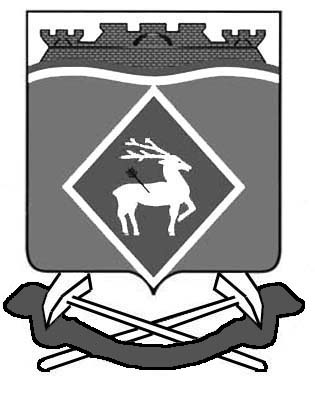 